Insight Schools of California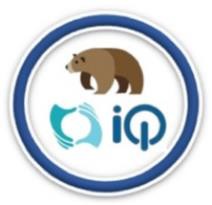 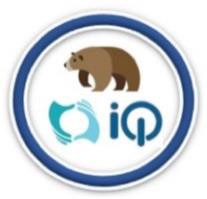 Face-2-Face EventLocation/Event Title:	BowlMor/Let’s Go BowlingDate:	Friday, February 14, 2020Time:	2PM-4PMAddress:	10123 N Wolfe Rd #20, Cupertino, CA 95014Website:	https://www.bowlmor.com/Cost:	$9.09 per game; $6.49 for shoesOther Info:	Teacher Chaperones/Contact Info:James Kramer  (408) 641-0837Event DescriptionTake a break and get to the lanes. Join us for a few games of bowlingCheck-in InfoMeet Mr. Kramer at the shoe rental counterItems to bring Liability Release FormPhoto/Video Release FormDriver’s Consent Form (if not accompanied by a parent)